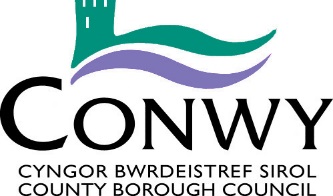 SWYDD-DDISGRIFIADDyddiad Adolygu/Hawl i AmrywioNi fwriedir i'r swydd-ddisgrifiad hon fod yn rhestr gyflawn o ddyletswyddau'r swydd.  Mae gan yr Awdurdod hawl i amrywio eich dyletswyddau a’ch cyfrifoldebau o fewn terfynau eich graddfa a’ch gallu galwedigaethol, ar ôl ymgynghori’n briodol gyda chi, er mwyn ymateb i newidiadau yn anghenion y gwasanaeth.  Llofnodwyd gan:  ………………………………………….Dyddiad:  ……………………………..Enw a Llofnod y GweithiwrCymeradwywyd ganPennaeth y Gwasanaeth:  ……………………………….Dyddiad:   ……………………………..MANYLION AM YR UNIGOLYNSwydd: Gweithiwr Cefnogi CymunedolDyddiad: Mawrth 2016Nodwch: Er mwyn bod ar y rhestr fer ar gyfer y swydd hon, bydd rhaid i chi ddangos eich bod yn bodloni pob un o'r meini prawf H - Hanfodol.Byddwn yn profi a ydych yn diwallu’r anghenion drwy gyfrwng:Ffurflen Gais (FfG), Cyfweliad (C), Prawf yn y cyfweliad (P), Cyflwyniad yn y cyfweliad (Cyfl), Gwiriad (Gw) Geirda (G)Teitl y Swydd:Gweithiwr Cefnogi CymunedolAdran /Gwasanaeth:Tim Pobl Hyn Gwaith Cymdeithasol Ysbyty  Oriau:Lefel:G03Lleoliad:Rhif Gwerthusiad Swydd:SL1544Yn atebol i:Rheolwr/ Arweinydd Tîm Cefnogaeth GymunedolYn gyfrifol am: (Staff)DimPwrpas y Swydd:Gweithio fel aelod o dîm sy'n darparu gofal a chefnogaeth i oedolion diamddiffyn gan eu galluogi i aros yn eu cartrefi eu hunain mor hir â phosibl. Mentora staff ar lefelau 1 a 2 gan sicrhau bod gwasanaethau cartref yn cael eu darparu’n effeithiol.Dyletswyddau a Chyfrifoldebau – Penodol i’r Swydd Dyletswyddau a Chyfrifoldebau – Penodol i’r Swydd Yn ogystal â’r gofynion i staff Lefel 1 a 2 dylai staff:-Yn ogystal â’r gofynion i staff Lefel 1 a 2 dylai staff:-Gweithio gyda defnyddwyr gwasanaeth ac eraill i gyd-drefnu a chreu asesiadau risg generig ac asesiadau codi a symud yn gorfforol i ddefnyddwyr gwasanaeth unigol.Gweithio gyda defnyddwyr gwasanaeth ac eraill drwy gyfrannu at greu cynlluniau darparu gwasanaeth ar gyfer defnyddwyr gwasanaeth unigol.Mentora staff cefnogi, mewn modd fydd yn gwella canlyniadau ar gyfer defnyddwyr gwasanaeth a sicrhau arfer da.Gwirio ansawdd y gwaith a wneir gan staff cefnogi cymunedol sy’n gweithio ar lefelau 1 a 2, o ran ansawdd a chynhyrchiant yn unol â chynlluniau darparu gwasanaeth unigol.Dyletswyddau a Chyfrifoldebau - Corfforaethol Dyletswyddau a Chyfrifoldebau - Corfforaethol Bod yn gyfrifol am sefydlu perthnasau gwaith da yn fewnol ac yn allanol.Cydymffurfio â Pholisïau a Gweithdrefnau'r Awdurdod a rhoi gwybod i Uwch Swyddogion am unrhyw feysydd nad ydynt yn cael eu cwmpasu’n ddigonol.Gweithio mewn modd sy’n cefnogi egwyddorion ac arferion cyfle cyfartal yr Awdurdod fel yr amlinellwyd yn y Polisi Cydraddoldeb.Bod yn gyfrifol am roi arferion Iechyd a Diogelwch ar waith o ddydd i ddydd, gan rannu cyfrifoldeb am Iechyd a Diogelwch yn yr adran, y gyfarwyddiaeth a’r Awdurdod yn gyffredinol.Bydd yn rhaid i weithwyr roi gwybodaeth benodol amdanynt eu hunain er mwyn i'r Awdurdod allu cyflawni ei ddyletswyddau, ei hawliau a'i gyfrifoldebau fel cyflogwr.  Bydd yr Awdurdod yn prosesu ac yn rheoli data o’r fath at ddibenion personél, gweinyddol a chyflogau yn bennaf.Fel un o'ch amodau cyflogaeth ac er mwyn sicrhau bod yr adran yn effeithiol, efallai y bydd gofyn i chi gyflawni unrhyw dasg resymol arall, sy'n gymesur â'ch graddfa, fel y pennir gan eich Rheolwr Atebol neu Bennaeth Gwasanaeth.Mae Conwy wedi ymrwymo i ddiogelu plant, a grwpiau diamddiffyn. Disgwylir i holl aelodau staff y Cyngor fod yn ymwybodol o'r Polisi Diogelu Corfforaethol a'u cyfrifoldeb i adrodd am unrhyw bryderon yn y dull a'r amserlen briodolFfactorGofynionSut bydd yn cael ei brofiHanfodol DymunolGwybodaeth a SgiliauProfiad o weithio gydag oedolion diamddiffyn yn y gymuned a deall pwysigrwydd galluogi a hyrwyddo annibyniaethFfG / CGwybodaeth a SgiliauDeall egwyddorion hylendid bwyd sylfaenol a sut i reoli haintGw/ FfGGwybodaeth a SgiliauCynorthwyo defnyddwyr gwasanaeth gydag anghenion gofal, gan gynnwys rhai gydag anghenion codi a symud yn gorfforolFfG / CGwybodaeth a SgiliauCwblhau asesiadau risg ac asesiadau codi a symud yn gorfforol, sy’n diwallu cyfrifoldebau iechyd a diogelwchFfG/GwGwybodaeth a SgiliauGweithio o fewn polisïau a threfnau Conwy, Safonau Gofal a'r Cod YmarferCGwybodaeth a SgiliauWedi cwblhau NVQ2 mewn gofalFfG/C/GwGwybodaeth a SgiliauCyflawni NVQ 3 mewn gofal o fewn 12 mis i’r penodiadFfG / CGwybodaeth a SgiliauWedi llwyddo i gwblhau hyfforddiant penodol i’r gwasanaeth mewn meysydd gofal a nodwyd e.e. ymddygiad heriol, awtistiaeth, gofal dementia, gofal lliniarolFfG / CGwybodaeth a SgiliauCwblhau cofnodion cywir a darllenadwy fel sy’n ofynnol gan yr Adran.FfG/PGwybodaeth a SgiliauMae angen gallu siarad Saesneg safonol er mwyn cyfathrebu â defnyddwyr gwasanaeth.FfG / CGwybodaeth a SgiliauRydym yn croesawu ceisiadau gan rai di-Gymraeg, Dysgwyr a siaradwyr Cymraeg rhuglFfG / CGwybodaeth a SgiliauGwybodaeth am bolisïau’r Adran dan POVA a’ch cyfrifoldebau chi o ran diogelu oedolion diamddiffyn a diogelu plantCCreadigrwydd ac ArloesiAnnog a chefnogi defnyddwyr gwasanaeth i wneud dewisiadau ynglŷn â sut maent yn byw eu bywydauFfG / CCreadigrwydd ac ArloesiCyfrannu at ddatblygu cynlluniau darparu gwasanaeth unigol, sy’n sicrhau bod darpariaeth gwasanaeth yn diwallu anghenion unigolFfG / CCreadigrwydd ac ArloesiCymell defnyddwyr gwasanaeth i reoli eu hunain gymaint â phosiblFfGCreadigrwydd ac ArloesiHyder i ddatrys problemau a gwneud penderfyniadau sy’n effeithio ar ddarpariaeth gwasanaeth ac iechyd a diogelwchCCysylltiadau a PherthnasoeddCyfathrebu mewn modd cyfeillgar, gofalgar a pharchus gyda defnyddwyr gwasanaethFfG / CCysylltiadau a PherthnasoeddCyfathrebu ar bob lefel gydag aelodau eraill y tîm, gweithwyr proffesiynol eraill, rheolwyr, teulu a ffrindiau, cynnig cyngor syml neu ddarparu cefnogaeth a neu ofal cynhwysfawrCCysylltiadau a PherthnasoeddCyflawni gwiriad GDG manylach cyn dechrau yn y swydd.CPenderfyniadau/ArgymhellionBlaenoriaethu eich llwyth gwaith eich hun a diwallu anghenion defnyddwyr gwasanaeth unigolFfG / CPenderfyniadau/ArgymhellionGwneud penderfyniadau ynglŷn ag asesiadau risg a chodi a symud yn gorfforol, sy'n effeithio ar ddarpariaeth gwasanaeth, yn unol â pholisi a threfn a gofynion cyfreithiolFfG/GwPenderfyniadau/ArgymhellionGwneud penderfyniadau ac argymhellion sy’n cyfrannu at les defnyddwyr gwasanaethCAdnoddauRheoli neu alluogi defnyddwyr gwasanaeth i reoli eu cyllid eu hunain yn unol â chanllawiau adrannol.CAdnoddauBod yn gyfrifol am wneud defnydd cywir a chofnodi meddyginiaeth defnyddwyr gwasanaeth yn unol â chanllawiau a PholisiCGofynion CorfforolGweithio’n annibynnol yn y gymuned a delio gydag amodau annymunol o bryd i’w gilyddFfG / CGofynion CorfforolRhaid i’r unigolyn gynnal lefel o ffitrwydd, a fydd yn ei alluogi i godi a symud yn gorfforol, yn enwedig symud pobl, yn unol â’r safonau a osodwyd gan Gynllun Pasport Codi a Symud yn Gorfforol Cymru GyfanCGofynion CorfforolGallu teithio o fewn ardal benodol rhwng cartrefi defnyddwyr gwasanaethCGofynion CorfforolBod yn wydn yn gorfforol ac emosiynol i ddelio gyda galw’r swyddFfG/Gw